ПОЛОЖЕНИЕ о проведении пробега "Зимняя десятка". 1.Время и место проведения пробега, трасса.                                                                                      г.Пермь, Парк культуры и отдыха «Балатово».                                                                       Старт пробега 22 декабря 2019 года в 10:00.                                                                               Выдача стартовых номеров будет производится рядом с местом финиша c 9:20 до 9:45. Трасса будет проходить по асфальтированным дорожкам парка, которые возможно будут покрыты слоем наледи и снега. Схема маршрута трассы прилагается ниже. Общая дистанция пробега 10 километров.        2.Руководство организацией и судейство.                    Главный судья: Егор Желтышев. Главный судья пробега имеет право менять условия положения в любое время.3. Участники соревнований                                        К участию в пробеге допускаются совершеннолетние граждане имеющие соответствующую спортивную подготовку. Подписавшие расписку до ответственности за своё здоровье. Оплатившие стартовый взнос. Организатор соревнований не несёт ответственность за жизнь и здоровье участников. 4. Финансовые условия                          Стартовый взнос 300 рублей. 5.Контакты                       e-mail: technorun@yandex.ru, vk: https://vk.com/egor1000000                                                  6.Награждение                                                   Каждый финишировавший участник пробега получает памятную медаль. Участники занявшие первые три места в абсолютном зачёте среди мужчин и среди женщин будут награждены призовой медалью и дипломом.  7.Регистрация     Для участия в пробеге необходимо подать заявку на участие заполнив форму https://forms.gle/hkNjHzXscnhmGzsTA и оплатить стартовый взнос переводом на карту сбербанка 5336 6900 2263 8987 (получатель Егор Олегович Ж.), при переводе в комментариях к платежу необходимо указать имя и фамилию участника. Участник считается зарегистрированным только после оплаты стартового взноса. Список зарегистрированных участников будет доступен к просмотру на странице события вконтакте https://vk.com/zimaya10. Регистрации в день старта не предусмотрено и не будет.   При отказе от участия, зарегистрированного участника, стартовый взнос не возвращается.Число участников ограничено лимитом 39 человек, по достижению лимита регистрация закрывается.              Настоящее положение является официальным приглашением на участие в пробеге.Схема трассы пробега:Разгоночная прямая 400м +2круга по 4,800км. 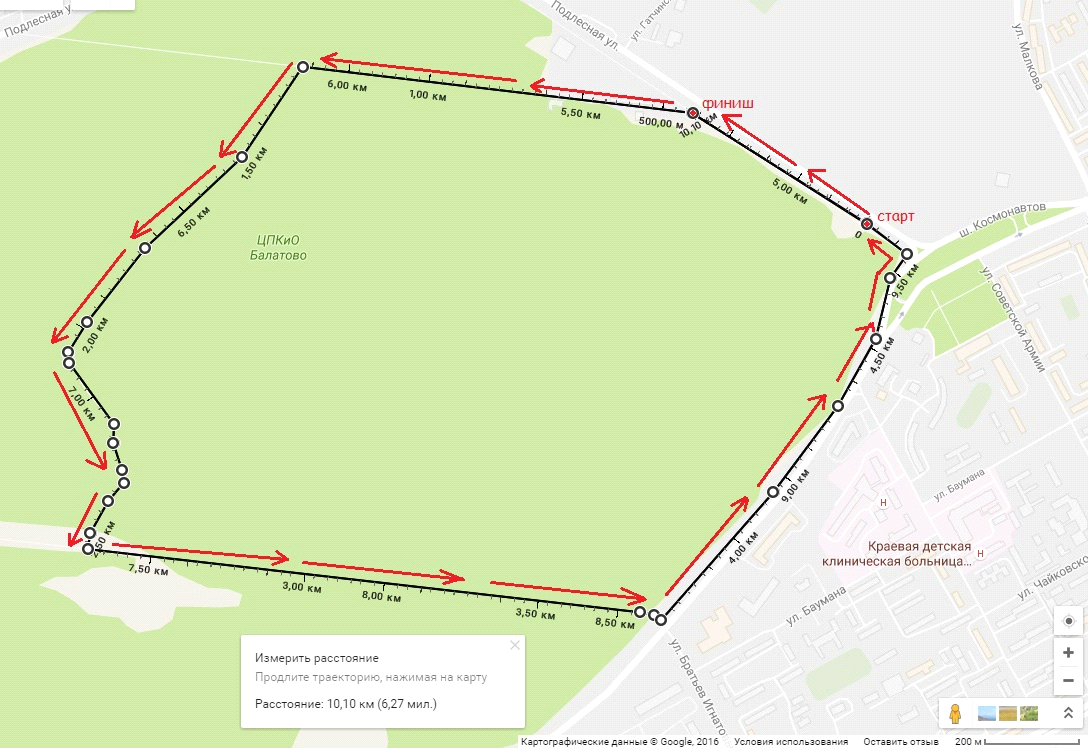 